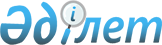 2011 жылғы салық ставкаларының мөлшерін белгілеу туралыАтырау облысы Қызылқоға аудандық мәслихатының 2010 жылғы 14 желтоқсандағы № XXIV-6 шешімі. Әділет департаменті Қызылқоға ауданының әділет басқармасында 2011 жылғы 17 қаңтарда N 4-5-141 тіркелді

      Қазақстан Республикасының 2001 жылғы 23 қаңтардағы № 148 "Қазақстан Республикасындағы жергілікті мемлекеттік басқару және өзін-өзі басқару туралы» Заңының 6 бабына және Қазақстан Республикасының 2008 жылғы 10 желтоқсандағы № 99-ІV "Салық және бюджетке төленетін басқа да міндетті төлемдер туралы" (салық кодексі) 422 бабына сәйкес сәйкес, Қызылқоға аудандық мәслихаты ШЕШІМ ШЕТТІ:



      1. Аудан көлемінде айына салық салу бірлігіне тіркелген салықтың базалық ставкаларының мөлшері жалғанған қосымшаға сай бекітілсін.



      2. Осы шешім ресми жарияланғаннан кейін күнтізбелік он күн өткен соң қолданысқа енгізіледі.      Аудандық мәслихаттың кезекті

      ХХІV сессиясының төрағасы:                   Қ. Қоданов

      Аудандық мәслихат хатшысы:                   Т. Бейсқали

Аудандық мәслихаттың   

2010 жылғы 14 желтоқсандағы

№ ХХІV-6 шешіміне қосымша  2011 жылғы айына салық салу бірлігіне тіркелген салықтың ставкасыЕскертпе: 2011 жылға белгіленген айлық есептік көрсеткіш (АЕК) 1512 теңге.
					© 2012. Қазақстан Республикасы Әділет министрлігінің «Қазақстан Республикасының Заңнама және құқықтық ақпарат институты» ШЖҚ РМК
				Рет №Салық салу обьектісінің атауыТіркелген салықтың базалық ставкаларының ең төменгі мөлшері (айлық есептік көрсеткіш)Тіркелген салықтың базалық ставкаларының ең жоғары мөлшері (айлық есептік көрсеткіш)Белгіленген бірыңғай тіркелген салық ставкаларының мөлшері (айлық есептік көрсеткіш)123451.Бір ойыншымен ойын өткізуге арналған, ұтыссыз ойын автоматы11252.Біреуден артық ойыншылардың қатысуымен ойын өткізуге арналған ұтыссыз ойын автоматы118103.Ойын өткізу үшін пайдаланылатын дербес компьютер1424.Ойын жолы (боулинг (кегельбан) бойынша)583505.Карт (картинг бойынша)21266.Бильярд үстелі32520